Кинезиология относится к здоровьесберегающей технологии. 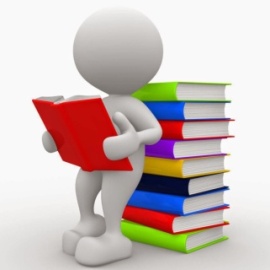 Цель: развитие межполушарных взаимодействий, способствующих активизации мыслительной деятельности.Методы и приемыАктуальность использованияигр и упражненийРазвивают тело, Синхронизируют работу полушарий,Улучшают зрительно-моторную координацию,Формируют пространственную ориентировку,Совершенствуют регулирующую и координирующую роль нервной системы.Они дают немедленный и кумулятивный эффект. 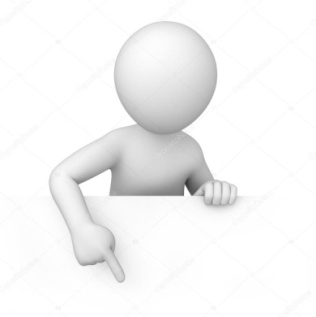    Условия эффективностиИгры и упражнения проводятся ежедневно, без пропусков.Игры и упражнения проводятся стоя, в ходьбе и сидя за столом.Игры и упражнения проводятся в доброжелательной обстановке.От детей требуется точное выполнение движений и приемов. Сложность увеличивается постепенно.Примеры упражнений«Дом-ежик-замок»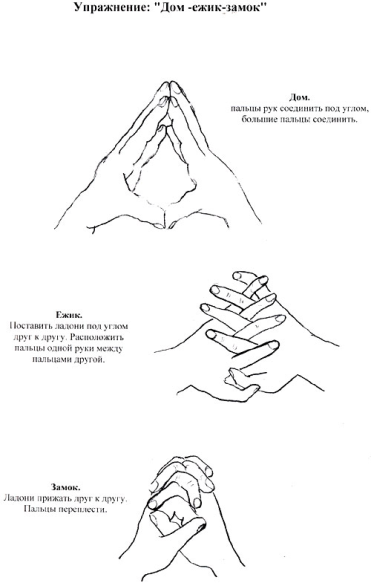 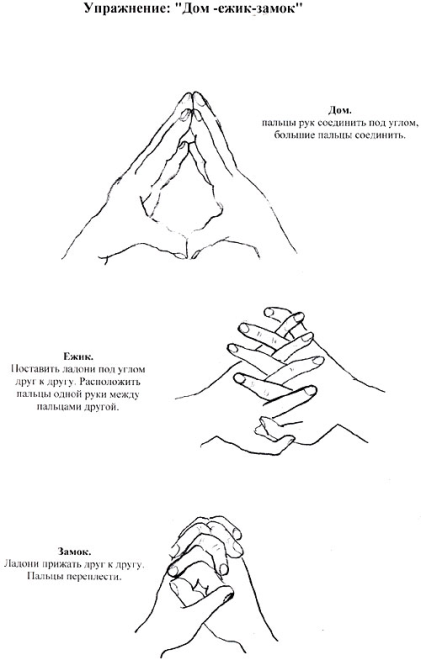 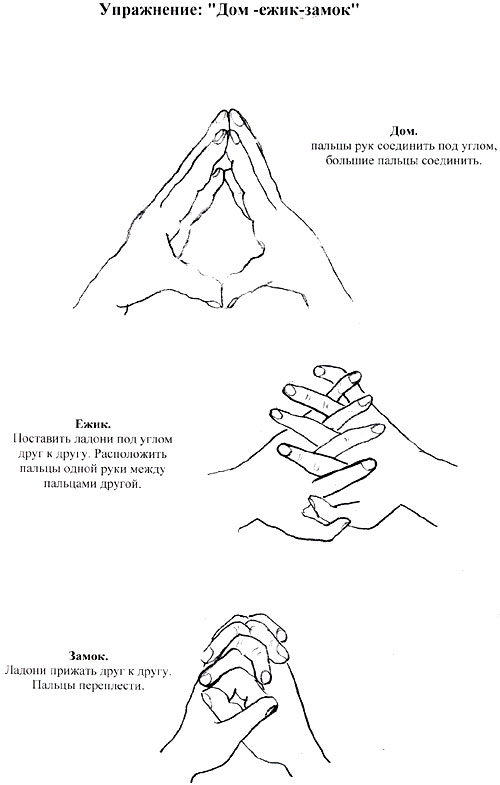 «Заяц-коза-вилка»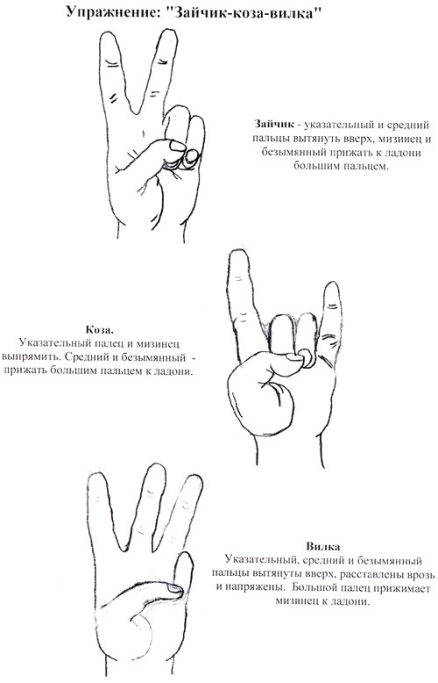 «Ножницы-собака-лошадка»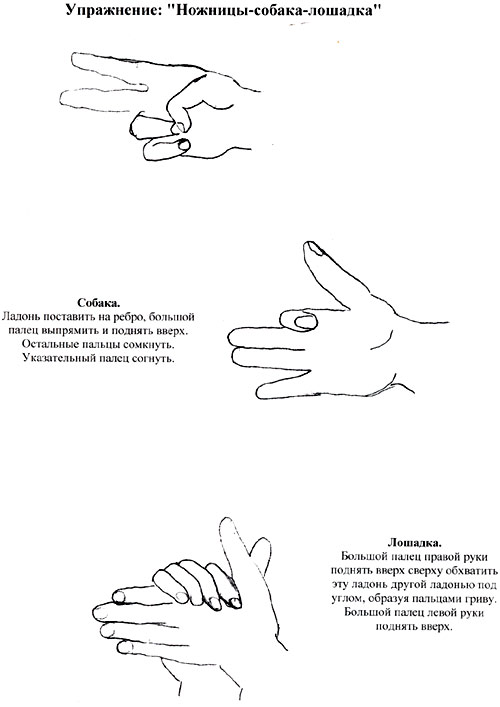 «Заяц-колечко-цепочка»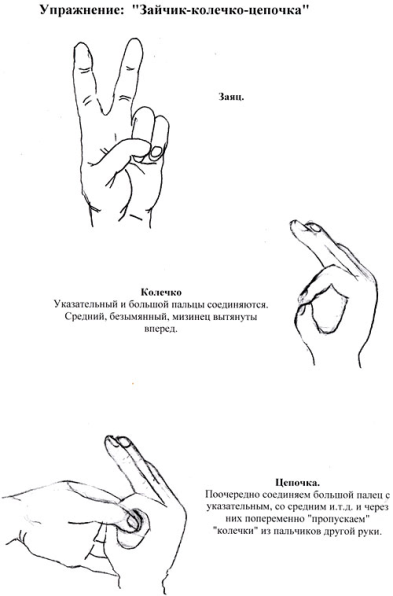 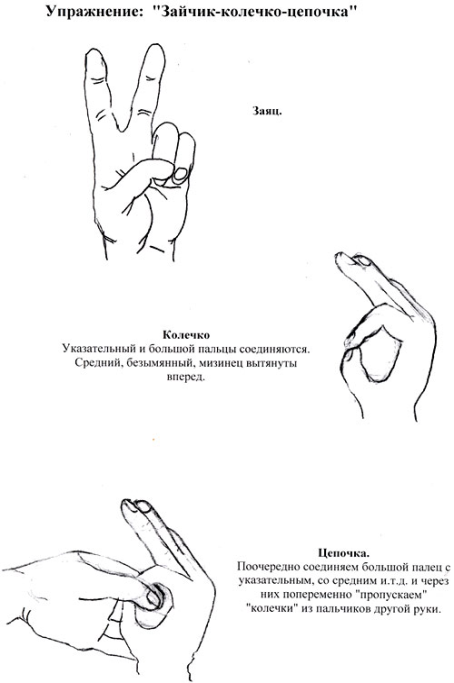 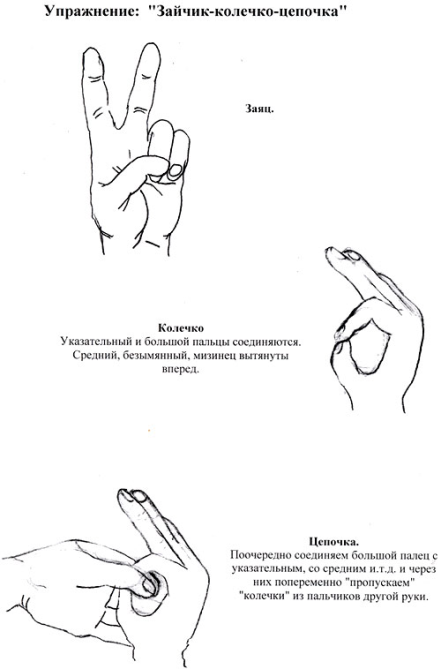 Игры«Попробуй повтори!»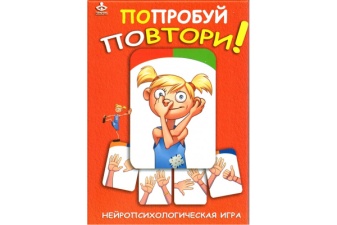 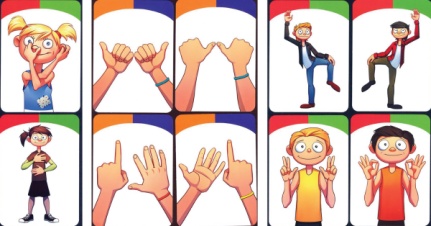 «Межполушарные доски»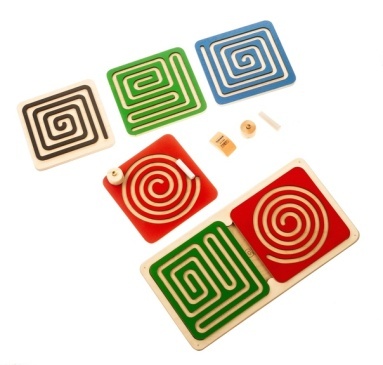 «Балансиры»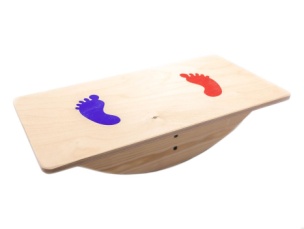 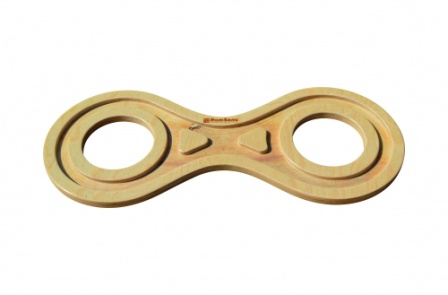 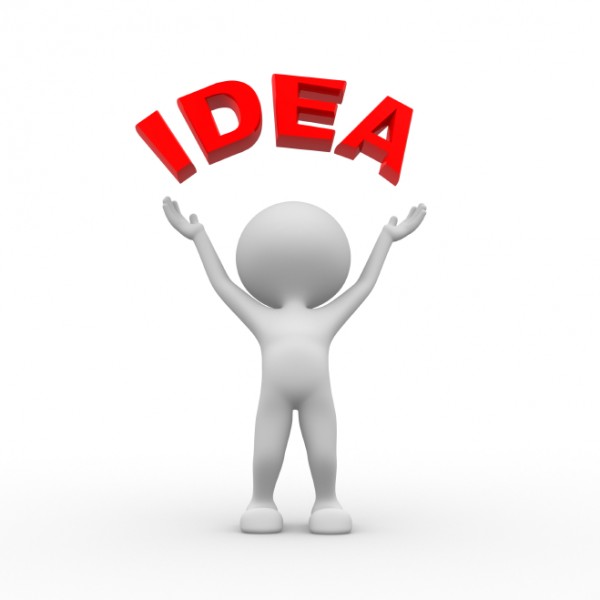 ЖелаюВам успехов!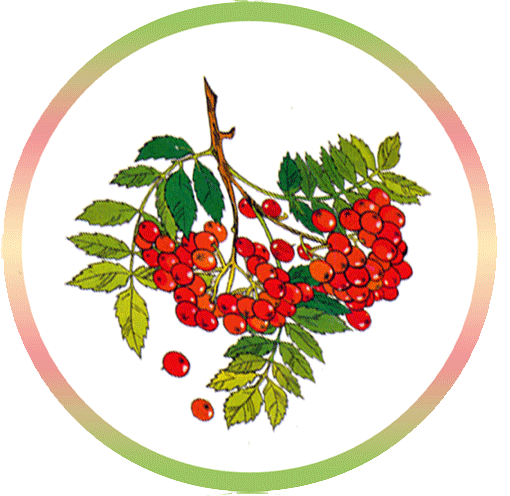 641231, Курганская область, Варгашинский район, р.п. Варгаши, ул. Космонавтов, д. 1Ател.: 8(35233)28808detskiisad.ryabinushka@yandex.ruМКДОУ «Детский сад комбинированного вида «Рябинушка»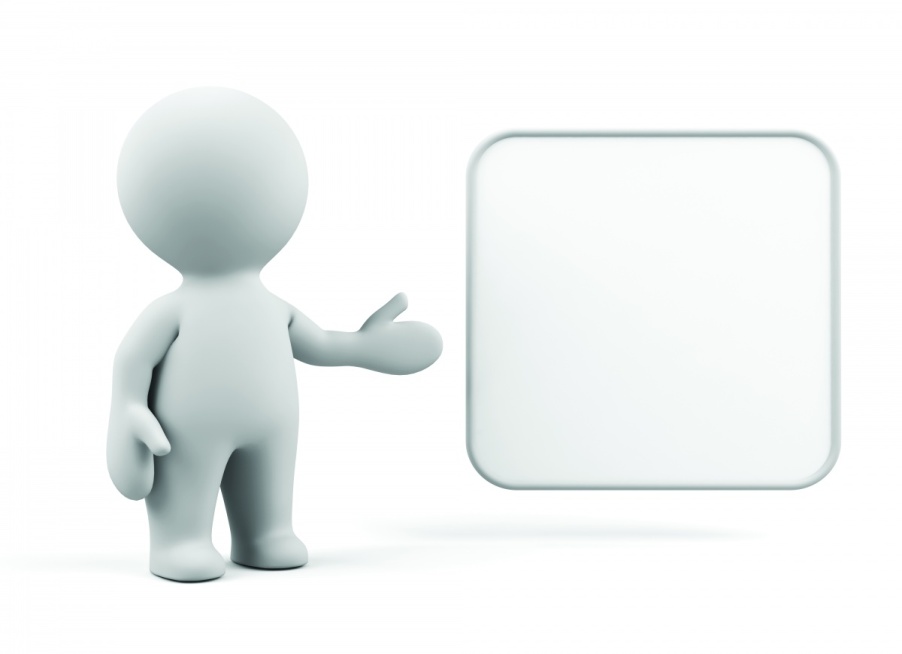 Составитель:воспитательНиконова Н.В.Варгаши, 2023